https://www.tandfonline.com/doi/abs/10.1080/00986445.2019.1692001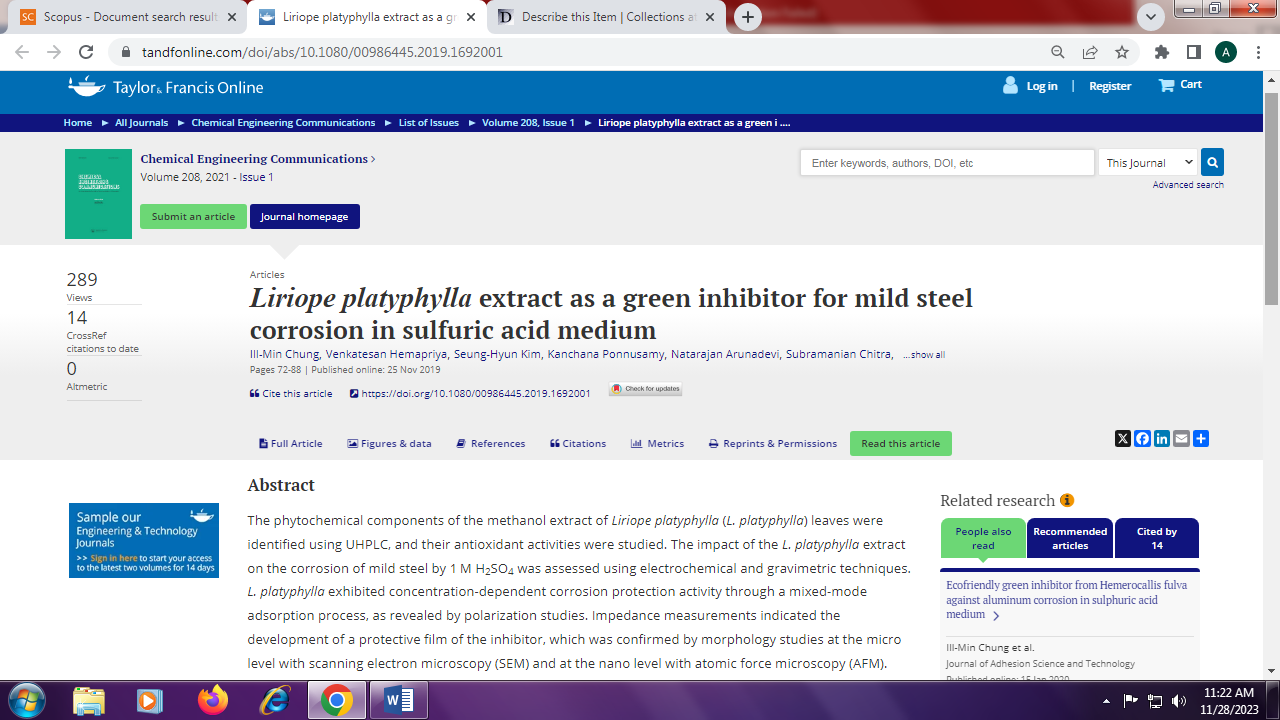 